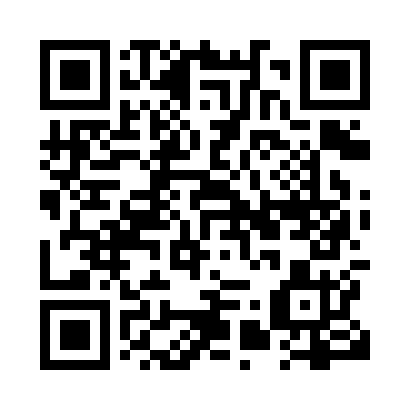 Prayer times for Tachie, British Columbia, CanadaMon 1 Jul 2024 - Wed 31 Jul 2024High Latitude Method: Angle Based RulePrayer Calculation Method: Islamic Society of North AmericaAsar Calculation Method: HanafiPrayer times provided by https://www.salahtimes.comDateDayFajrSunriseDhuhrAsrMaghribIsha1Mon3:054:481:237:079:5811:402Tue3:064:491:237:069:5811:403Wed3:064:491:237:069:5711:404Thu3:074:501:247:069:5611:405Fri3:074:511:247:069:5611:406Sat3:084:521:247:069:5511:397Sun3:094:541:247:059:5411:398Mon3:094:551:247:059:5311:399Tue3:104:561:247:049:5211:3810Wed3:114:571:257:049:5111:3811Thu3:114:581:257:049:5011:3712Fri3:125:001:257:039:4911:3713Sat3:135:011:257:039:4811:3614Sun3:135:021:257:029:4711:3615Mon3:145:041:257:019:4611:3516Tue3:155:051:257:019:4511:3517Wed3:165:061:257:009:4311:3418Thu3:165:081:256:599:4211:3319Fri3:175:091:256:599:4111:3320Sat3:185:111:256:589:3911:3221Sun3:195:131:256:579:3811:3122Mon3:205:141:266:569:3611:3123Tue3:205:161:266:559:3511:3024Wed3:215:171:266:559:3311:2925Thu3:225:191:266:549:3111:2826Fri3:235:211:266:539:3011:2727Sat3:245:221:266:529:2811:2628Sun3:255:241:266:519:2611:2629Mon3:255:261:256:509:2411:2530Tue3:265:271:256:499:2311:2431Wed3:275:291:256:479:2111:23